      В рамках Санкт-Петербургского проекта культуры и искусства «Вдохновение. Виват-талант»XIX Международный форум-конкурсискусств «ПЕТЕРБУРГСКАЯ ВЕСНА»г. Санкт-Петербург, event-hall.comИтоговый протокол СЦЕНА-2Номинация «СТРУННЫЕ ИНСТРУМЕНТЫ»«Дирижирование»Номинация «ДУХОВЫЕ ИНСТРУМЕНТЫ»Номинация «НАРОДНЫЕ ИНСТРУМЕНТЫ» БАЯН/АККОРДЕОНДОМРА, ГУСЛИ, БАЛАЛАЙКАКЛАССИЧЕСКАЯ ГИТАРА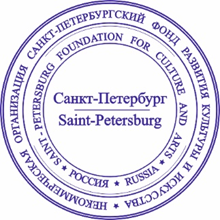 «УТВЕРЖДАЮ»Президент Некоммерческой организации 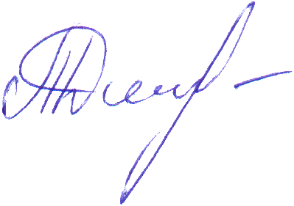 «СПб ФРКИ» _______________________Дмитришина Т.С. "8" марта 2022 г.Мунческу Виктория 7 лет, виолончельПреподаватель - Шелковская Анна НиколаевнаКонцертмейстер - Южанинова Ирина АлександровнаДШИ им. Г.В. Свиридова9Лауреат 2 степениЯровой ЕлисейСкрипка, 7 летПреподаватель - Рогозина Екатерина Александровна  Концертмейстер - Чапурных Нина Васильевна СПб ГБУ ДО "Санкт-Петербургская детская школа искусств им. Е.А.Мравинского"6,6Дипломант 1 степениЗрюмова Ульяна 
скрипка, 8 лет
Преподаватель- Пряхова Екатерина Валерьевна 
Концертмейстер - Котовщикова Дарья Владимировна
МБУДО «ДМШ №1 им. А.К.Глазунова» г. Барнаула
г. Барнаул, Алтайский край 7,7Лауреат 3 степениКравченко Матвей
скрипка, 8 лет
Преподаватель: Шишова Людмила Николаевна 
Концертмейстер: Пасынкова Мария Робертовна
ГОУ ДОД Санкт-Петербургская ДМШ №9
г.Санкт-Петербург7,1Дипломант 1 степени9-10ФАРСИЯН София9 лет, скрипкаПреподаватель: Маринич Ольга Владимировна, Концертмейстер: Лелиовская Екатерина ВикторовнаЛенинградская обл., г. Отрадное, МБУДО «Отрадненская ДШИ»9,1Лауреат 2 степениШугалеева Жанна 
скрипка, 9 лет
Преподаватель - Пряхова Екатерина Валерьевна 
Концертмейстер - Котовщикова Дарья Владимировна
Детская музыкальная школа №1 им. А.К. Глазунова, г. Барнаул
Алтайский край, 6,9Дипломант 1 степениРыбакина Майя
скрипка, 9 лет
Преподаватели: Грызлова Людмила Павловна 
Концертмейстер - Кадырова Гузель Миргасимовна
МБУ ДО ДМШ № 11
г.Уфа6,8Дипломант 1 степениИнструментальный дуэт «Контраст»Святов Марк - контрабасГуреева Александра – фортепианоСмешанная категория  9-11 летРуководитель– Карина ЛевачёваРуководитель - Галина ГусеваРоссия, г. Рязань, МБУДО «ДШИ № 2»7,6Лауреат 3 степениИнструментальный дуэтДаниленко Лев – фортепианоРунова Елизавета – скрипкаКатегория “Невозможное возможно” 9-16 летПреподаватели Колышева Т.П., Гринюк И.В.Россия, Калининградская область, МАУ ДО ДШИ г. Зеленоградска10Лауреат 1 степени11-12Абрамова УльянаВиолончель, 11 летПреподаватель - Малахова Ольга АлександровнаКонцертмейстер - Лагунова Татьяна АнатольевнаРоссия, г. Санкт-Петербург, СПб ГБУ ДО «Санкт-Петербургская детская музыкальная школа № 7»9,8Лауреат 1 степениМальцева Мария
Скрипка, 11 лет
Преподаватель - Красько Юлия Григорьевна
Концертмейстер - Асланова Ирина Аркадьевна
ГБПОУ г. Москвы "МССМШ им. Гнесиных"
г. Москва9,9Лауреат 1 степениСтрельников Арсений
скрипка, 11 лет
Преподаватель: Гусева Татьяна Александровна 
Концертмейстер - Лахман Валерия Игоревна
МБУДО ДМШ №6 г. Новосибирск9,7Лауреат 1 степениСерова Диана Скрипка, категория 9-10 летРуководитель – Зорислава Рассказова Концертмейстер- Вера Луговец г. Сертолово, Всеволожский р-н, МБУДО Сертоловская ДШИ7,7Лауреат 3 степениКруглова Мария  Категория 11-12 лет, скрипкаРуководитель – Зорислава Рассказова Концертмейстер- Вера Луговец г. Сертолово, Всеволожский р-н, МБУДО Сертоловская ДШИ7,8Лауреат 3 степениСкрипичный дуэтСерова Диана - Круглова Мария Категория 9-12 лет, смешанная Руководитель Зорислава Рассказова Концертмейстер Вера Луговец г. Сертолово, Всеволожский р-н, МБУДО Сертоловская  ДШИ 7,8Лауреат 3 степениАнсамбль скрипачейКатегория смешанная 9-16 летНоминация: «Оркестры и ансамбли»Руководитель: Литвякова Наталия Михайловна, Концертмейстер: Рудакова Лилия РамисовнаЛенинградская обл., г. Отрадное, МБУДО «Отрадненская ДШИ»8,6Лауреат 2 степени13-15Шарапова ГузельСкрипка, 13 летПреподаватель - Ирина ТемниковаКонцертмейстер - Ирина ИващенкоРоссия, ХМАО – Югра, г. Мегион МБУ ДО «ДШИ им. А.М. Кузьмина» СП «Школа искусств «Высокий»7,4Дипломант 1 степениМакаров Леонид
скрипка, 13 лет
Преподаватель - Ильюнина Мария Павловна
Концертмейстер - Сычкова Елена Викторовна
СПБ ГБУ ДО ЦГИ им. А.А.Ахматовой ( детская школа искусств)
г.Санкт-Петербург7,7Лауреат 3 степениРыбакова Софья
Скрипка, 13 лет
Преподаватель: Григорян Сирануш Камоевна 
Концертмейстер - Квасова Ирина Анатольевна
"Детская музыкальная школа №2" г.Тайшета
Иркутская область, г.Тайшет6,9Дипломант 1 степениАнакина НатальяВиолончель, 14 летПреподаватель- Федорова Светлана СерафимовнаКонцертмейстер- Бочкарев Артем ЮрьевичРоссия, г. Санкт-Петербург, СПб ГБУ ДО «ДШИ «Охтинский центр эстетического воспитания»7.8Лауреат 3 степениСмирнова ОльгаСкрипка, 14 летПреподаватель - Филимонова Алина ИгоревнаКонцертмейстер - Малявская Наталья АнатольевнаРоссия, г. Рязань, МБУДО «Детская школа искусств № 2»8,7Лауреат 2  степениМикаелян Родион15 лет, скрипкаПреподаватель Коваленко Ирина Павловна Концертмейстер Кудряшова Оксана АркадьевнаДМШ № 20Г. Санкт-Петербург9,8Лауреат 1 степениКрюкова Олесяскрипка, 15 летПреподаватель - Каткова Вита АнатольевнаКонцертмейстер -  Фахразиева Олеся АлековнаРоссия, г. Нижняя Тура, ГАУДОСО «Нижнетуринская ДШИ»8,9Лауреат 2 степениСоловьева АриаднаВиолончель, 15 летПреподаватель- Жарова Тамара ГригорьевнаБеларусь, Минск, РМК при БГАМ9,8Лауреат 1 степениГоловий АнгелинаСкрипка, 15 летПреподаватель- Дербина Алена ПавловнаКонцертмейстер – Павлюковец Александра Геннадьевна Беларусь, г. Минск, Республиканская гимназия-колледжпри Белорусской государственной академии музыки7,7Лауреат 3 степениАнсамбль скрипачей старших классов «Вдохновение»Категория 13-15 лет Преподаватель – Панкова Инна Владимировна.Концертмейстер – Кострова Полина СергеевнаГ.Санкт-Петербург, Царскосельская гимназия искусств имени А.А.Ахматовой9,7Лауреат 1 степениКамерный оркестр Категория смешанная 9 – 14Руководитель - Филимонова Алина ИгоревнаКонцертмейстер - Малявская Наталья АнатольевнаИллюстраторы: Левачева Карина Сергеевна, Никиткова Эвелина Ильинична Солистка: Смирнова ОльгаРоссия, г. Рязань, МБУДО «Детская школа искусств № 2»7,6Лауреат 3 степени16-18Алуф Леонид 16 лет, скрипка.Преподаватель – Платонова Анна Михайловна Концертмейстер – Грауман Юлия Леонидовна. Россия, Санкт-Петербург, Санкт-Петербургское музыкальное училище им. Н. А. Римского-Корсакова.9,6Лауреат 1 степениКондраков Андрей 18 лет, контрабас Преподаватель - Василенко Анатолий Павлович Концертмейстер - Василенко Ирина Анатольевна Россия, г. Волгоград, МБОУ ВО «Волгоградская консерватория (институт)имени П.А. Серебрякова»9,9Лауреат 1 степениСапкевич Валерия 
скрипка, 18 лет
Преподаватель: Змушко Дарья Вячеславовна 
Концертмейстер – Кораго Ольга Ильинична
СПб ГБПОУ «Санкт-Петербургское музыкальное училище им. Н.А. Римского-Корсакова»
г.Санкт-Петербург, 9,9Лауреат 1 степениОт 19Шмиголь Надежда
Виолончель, категория 19-25
Преподаватель - Феофанова Нина Алексеевна
Концертмейстер - Лукин Юлий Николаевич
Петрозаводская государственная консерватория имени А.К. Глазунова 
республика Карелия, г. Петрозаводск9,5Лауреат 2 степениПалютина Виктория
Виолончель, категория 19-25
Преподаватель - Феофанова Нина Алексеевна
Петрозаводская государственная консерватория имени А.К. Глазунова 
Республика Карелия, г. Петрозаводск8,5Лауреат 3 степениБухараева Олеся
альт, категория 19-25
Преподаватель: Найдин Игорь Владимирович 
Концертмейстер: Столярова Юлия Валерьевна
МГК им. Чайковского
г.Москва9,9Лауреат 1 степениГладкевич АлинаВиолончель, старшая категория 26-35 Россия, г. Мурманск7Дипломант 1 степениКамерный ансамбль Лян Сяосюэ – фортепиано, КНРРезвых Глеб - скрипка, РФКатегория «Старшая» 24-35Преподаватель Дьячков - Лесковский Александр ВикторовичРоссия, г. Санкт- Петербург, РГПУ им. А. И. Герцена 9,7Лауреат 1 степениГладких Надежда СергеевнаКатегория «Профессионал», категория 19-25преподаватель по классу скрипки СПб ГБУ ДО «Санкт-Петербургская городская детская музыкальная школа им. С.С. Ляховицкой»Концертмейстер - Ольга Калинина Россия, г. Санкт-Петербург9,7Лауреат 1 степени1Колесников ДмитрийДирижирование оркестром, категория «профессионал», 23 годаПреподаватель – Конарев Максим АнатольевичРоссия, г. Москва, Военный институт (военных дирижёров) Военного университета9,1Лауреат 2 степени2Шкиль АлексейДирижирование оркестром, категория «профессионал», 23 годаПреподаватель – Фёдоров Максим Вадимович Россия, г. Москва, Военный институт (военных дирижёров) Военного университета9,2Лауреат 2 степени3Евграфов АлександрДирижирование оркестром, категория «профессионал», 21 годПреподаватель – Конарев Максим АнатольевичРоссия, г. Москва, Военный институт (военных дирижёров) Военного университета9,1Лауреат 2 степени4Мысин ЕвгенийДирижирование оркестром, категория «профессионал», 21 годПреподаватель – Фёдоров Максим ВадимовичРоссия, г. Москва, Военный институт (военных дирижёров) Военного университета9.9Лауреат 1 степениОркестрыДетский оркестр духовых и ударных инструментов смешанная категория 11- 14 летруководители Зубков Евгений Владимирович,Зорин Антон АлександровичРоссия, ХМАО – Югра, г.МегионМБУ ДО «ДШИ им. А.М.Кузьмина»6Дипломант 2 степениАнсамбль ударных инструментов «Квартоль»Категория: 11-12 летРуководитель: Морин А.Ю.Концертмейстер: Басторина Л.М.Россия, г. Санкт-Петербург, ДШИ им С.С. Прокофьева10Лауреат 1 степениАнсамбль ударных инструментов PRESTOДайпле Гебрел, Домарацкий Михаил Казакевич Арсений, Козик Никита Панарад Александр, Сидоренко Владислав Смешанная категория 10-17 летРуководитель Домарацкий Анатолий НиколаевичКонцертмейстер Афанасьева Светлана Владимировна Республика Беларусь, г. Молодечно, ГУО «Гимназия-колледж искусств г.Молодечно»9,6Лауреат 1 степениСоло и камерные ансамбли7-8 летШкурин Глеб8 лет, саксофонПреподаватель Коваленко Николай ВладимировичКонцертмейстер Сивак Ирина НиколаевнаРоссия, г. Тюмень, МАУ ДО «ДШИ «Этюд»8Лауреат 3 степени9-10Кишеева Алтана
Саксофон, 9 лет
Преподаватель: Касьянова Александра Сергеевна 
Концертмейстер - Гиршенко Софья Николаевна
ГБУДО Москвы ДМШ им М.И. Табакова
г.Москва9Лауреат 2 степени11-12Яковлев Герман
Валторна, 11 лет
Преподаватель- Малахов Олег Иванович 
Концертмейстер - Тагильцева Анастасия Валерьевна
МБУДО ДШИ 10 г.Брянска10Лауреат 1 степениНикитин Егор
Саксофон, 11 лет
Преподаватель: Меркульев Андрей Олегович 
Концертмейстер - Никитина Ольга Александровна
МБУДО «Отрадненская детская школа искусств»
г.Отрадное, Ленинградская область10Лауреат 1 степениДуэт саксофонистов
Новиков Филипп - Новиков Степан 
Категория -11 лет
Преподаватель: Касьянова Александра Сергеевна Концертмейстер: Гиршенко Софья Николаевна
ГБОУДО «ДШИ им.М.И.Табакова»
г.Москва9Лауреат 2 степени13-15Бутанаев Василий13 лет, тубаПреподаватель Бабинцев Владимир АлексеевичКонцертмейстер Бутанаева Екатерина ВалерьевнаРоссия, г.Калуга, МБОУДО «ДШИ № 510Лауреат 1 степениРЕЗАНОВИЧ Анна15 лет, флейтаПреподаватель: Малахова Лариса Владимировна Концертмейстер: Рудакова Лилия РамисовнаЛенинградская обл., г. Отрадное, МБУДО «Отрадненская ДШИ»8Лауреат 3 степениАнтоненко Любовьсаксофон, 15 летУчитель - Антоненко Вадим Борисович,Концертмейстер - Архипова Галина Чеславовна.
 РБ, Гродненская обл. г.п. Большая Берестовица, ГУО «Берестовицкая ДШИ». Республика Беларусь.10Лауреат 1 степениНаумчик Кириллтруба, 15 летУчитель - Антоненко Вадим Борисович,Концертмейстер-Архипова Галина Чеславовна.
РБ, Гродненская обл. г.п. Большая Берестовица, ГУО «Берестовицкая ДШИ». Республика Беларусь.10Лауреат 1 степениДайпле ГебрелУдарные инструменты, 15 летУчитель - Домарацкий Анатолий НиколаевичКонцертмейстер – Сидоренко Оксана Николаевна Республика Беларусь, г. Молодечно, ГУО «Гимназия-колледж искусств г.Молодечно»10+ГРАН ПРИ+ Сертификат победителяТрио трубачейФролов Илья, Луньков Владимир, Брусанов ТимофейКатегория 13-16 летПреподаватель - Бабинцев Владимир АлексеевичКонцертмейстер - Брусанова Екатерина НиколаевнаРоссия, г.Калуга, МБОУДО «ДШИ № 510Лауреат 1 степени16-18Домарацкий МихаилУдарные инструменты, 17 летУчитель - Домарацкий Анатолий НиколаевичКонцертмейстер – Чаплинская Юлия ЮрьевнаРеспублика Беларусь, г. Молодечно, ГУО «Гимназия-колледж искусств г.Молодечно»10Лауреат 1 степениОбразцовый коллектив ансамбль флейтистов "Airy"
Категория смешанная 18 - 19 лет
Преподаватель - Долгова Мария Николаевна
ГБПОУ "НОКИ им. С.В. Рахманинова" 
г. Великий Новгород7,2Дипломант 1 степениОт 19 летАхметова Айкумис Саксофон, категория 19-25 лет«Эстрадно-джазовое инструментальное искусство»Оренбургская Асель Садвакасовна Республика Казахстан г.АлматыКазахская Национальная Академия Искусств им.Т.Жургенова (КазНАИ)8Лауреат 3 степениЯн ЯциКНРКларнет, категория 19-25 летКонцертмейстер Людмила КимПреподаватель – доцент А.В.МайстренкоИнститут музыки, театра и хореографии РГПУ им. Герцена, Россия, Санкт-Петербург10Лауреат 1 степениЛю ЧуннаньКНРКларнет, категория 19-25 летКонцертмейстер Людмила КимПреподаватель - доцент А.В.МайстренкоИнститут музыки, театра и хореографии РГПУ им. Герцена, Россия, Санкт-Петербург9Лауреат 2 степениИНСТРУМЕНТАЛЬНЫЙ ДУЭТФан Жуй, кларнет, КНРЛюдмила Ким, фортепиано, РФКатегория «Смешанная» 23-35 летРуководитель – доцент А.В.МайстренкоИнститут музыки, театра и хореографии РГПУ им. Герцена, Россия, Санкт-Петербург10Лауреат 1 степениИнструментальный ансамбль Бушила Марина – кларнетЕмельянова Евгения – флейтаСтаровойтова Елена - фортепианоКатегория  «Сениоры»Россия, Санкт-Петербург, ПетергофСПб ГБУ ДО ДМШ№17 им. А.Г.Рубинштейна10Лауреат 1 степениИнструментальный ансамбль Бушила Марина – кларнетЕмельянова Евгения – флейтаСтаровойтова Елена - фортепианоКатегория  «Сениоры»Россия, Санкт-Петербург, ПетергофСПб ГБУ ДО ДМШ№17 им. А.Г.Рубинштейна10Лауреат 1 степениГерасимов Даниил
Аккордеон, 5 лет
Преподаватель- Петрова Ирина Владимировна
МБУ ДО "Центр эстетического воспитания и образования детей"
г. Кингисепп, Ленинградская обл., 8,8Лауреат 2 степени7-8Цветов ГлебАккордеон, 7 летПреподаватель – Корнеева Наталья ГеннадьевнаРоссия, г. Сестрорецк, СПб ГБУ ДО «ДМШ № 20»8,4Лауреат 3 степени9-10Акопян Софьяаккордеон, 10 летПреподаватель Суркова Марина ЛеовнаРоссия, ХМАО – Югра, г.МегионМБУ ДО «ДШИ им. А.М.Кузьмина»8Лауреат 3 степениГурак -Ширинский АндрейБаян, категория 9-10 летПреподаватель Матюшевская Ольга АнатольевнаРоссия, г.СертоловоМБУДО «Сертоловская ДШИ»6,6Дипломант 1 степени11-12Шуечков АртёмАккордеон, категория 11 -12 лет, Преподаватель Матюшевская Ольга АнатольевнаРоссия , г.СертоловоМБУДО «Сертоловская ДШИ»6Дипломант 2 степениАтанесян АрсенАккордеон, 12 летПреподаватель – Корнеева Наталья ГеннадьевнаРоссия, г. Сестрорецк, СПб ГБУ ДО «ДМШ № 20»10Лауреат 1 степениКныш Егораккордеон, 12 летПреподаватель Суркова Марина ЛеовнаРоссия, ХМАО – Югра, г.МегионМБУ ДО «ДШИ им. А.М.Кузьмина»7,6Лауреат 3 степени13-15Ансамбль баянистов и аккордеонистов «Маэстро»Смешанная категория 10-15 летРуководитель – Корнеева Наталья ГеннадьевнаКонцертмейстер – Мельникова Юлия СергеевнаРоссия, г. Сестрорецк, СПб ГБУ ДО «ДМШ № 20»9,8Лауреат 1 степениМитковская АннаДомра/Народные инструменты, 9 летПреподаватель – Гайворонская Наталья ВячеславовнаКонцертмейстер – Богданова Юлия БорисовнаРоссия, г.Москва, ГБУДО «Рязановская ДШИ «Дар»4,8Дипломант 3 степениНикитин Александр12 лет, балалайкаПреподаватель Ермакова Таисия КонстантиновнаКонцертмейстер Михновец Камилла ГригорьевнаРоссия, г.Калуга, МБОУДО «ДШИ № 58Лауреат 3 степениКузнецов Алексей13 лет, балалайкаПреподаватель Ермакова Таисия КонстантиновнаКонцертмейстер Михновец Камилла ГригорьевнаРоссия, г.Калуга, МБОУДО «ДШИ № 57,6Лауреат 3 степениКомисарова Мариябалалайка, 14 летПреподаватель Мартынюк Наталья МихайловнаКонцертмейстер Мартынова Светлана Валерьевна Россия, ХМАО- Югра, г.МегионМБУ ДО «ДШИ им. А.М.Кузьмина»6,6Дипломант1 степениГолубева АленаДомра, 14 летПреподаватель - Сучкова Анастасия Александровна Концертмейстер - Кипрушева Надежда Александровна Россия, г. Санкт-Петербург, СПБ ГБУ ДО «СПб ДШИ им. А.П. Бородина»9,6Лауреат 1 степениМамонтова Алиса
домра,16 
Преподаватель: Шурыгина И.И. 
Концертмейстер - Гозенпуд Е.М.
Музыкальное училище им. Н.А. Римского-Корсакова
г.Санкт-Петербург9,6Лауреат 1 степениФилиппова Беата 
Домра альт, ???возраст
Преподаватели: Саяпина Екатерина Витальевна
Концертмейстер - Костенко Александра Александровна
ГБНОУ СПб «Санкт-Петербургский музыкальный лицей»
г.Санкт-Петербург 9,7Лауреат 1 степениПавлов Савелий Классическая гитара, категория 9-10 летПреподаватель - Дёмин Николай НиколаевичРоссия, г.СертоловоМБУДО «Сертоловская ДШИ»5Дипломант 3 степениГрафов НикитаКлассическая гитара, категория 9-10 летПреподаватель - Дёмин Николай НиколаевичРоссия, г.СертоловоМБУДО «Сертоловская ДШИ»Преподаватель Дёмин Николай НиколаевичРоссия ,г.СертоловоМБУДО «Сертоловская ДШИ»6Дипломант 2 степениЗахаров Егор
Гитара, 11 лет
Педагог - Котко Людмила Леонидовна
ГБУ ДО ДДЮТ Фрунзенского района г.Санкт-Петербург7,8Лауреат 3 степениЧикина ЮлианаКлассическая гитара, категория 11-12 летПреподаватель Бакшеев Денис СергеевичРоссия, г. Сертолово  МБУДО «Сертоловская ДШИ»8Лауреат 3 степениИсаев ВячеславКлассическая гитара, категория 11-12 летПреподаватель Бакшеев Денис СергеевичРоссия, г. Сертолово  МБУДО «Сертоловская ДШИ»4,5ДипломантТихомиров МихаилКлассическая гитара, категория 13-15 летПреподавательДёмин Николай НиколаевичРоссия, г.СертоловоМБУДО «Сертоловская ДШИ»6,8Дипломант 1 степениДуэт гитаристовРешетник Елена Михайловна - Захарян Артем Номинация «Учитель-ученик» Преподаватель Решетник Елена Михайловна. Россия.СПб, г.ПушкинСПбГБУДО «Царскосельская гимназия им. А.А.Ахматовой (детская школа искусств).»9,6Лауреат 1 степени